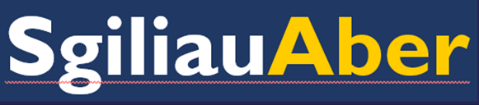 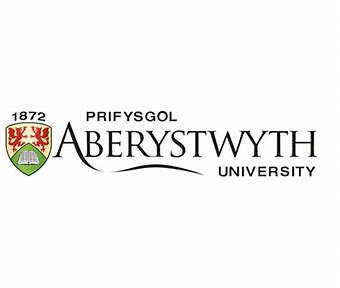 Sut i ysgrifennu…CyflwyniadPwysig!Gwiriwch ganllawiau neu gyfarwyddiadau aseiniad eich adran i gael arweiniad pellach ar gyflwyniadau. CynllunioAmcanion y cyflwyniad:Diffiniwch eich nodau a beth yw pwrpas y cyflwyniad.Ewch yn ôl i ddarllen cwestiwn yr aseiniad dro ar ôl tro.Targedu'r gynulleidfa:Adnabod at bwy rydych chi'n cyflwyno.Bydd cyflwyniad a diweddglo da yn rhoi ffocws i'ch cynulleidfa.Dewis cynnwys:Penderfynwch beth i'w gynnwys.Gwirio amser: Aseswch amseriad y cyflwyniad.Cymhorthion gweledol:Penderfynwch ar ddelweddau cefnogol.ParatoiArchwiliwch eich pwnc yn drylwyr.Darganfyddwch faint o amser sydd gennych ar gyfer eich cyflwyniad.Sicrhewch fod eich cyflwyniad yn cynnwys tystiolaeth a rhestr gyfeirnodi.Cadarnhewch lle bydd y cyflwyniad yn digwydd. Os yw'n lleoliad anghyfarwydd, cyfarwyddwch â beth sydd ar gael.Ystyriwch pa adnoddau y bydd eu hangen arnoch ar gyfer eich cyflwyniad.Os ydych chi'n gweithio mewn grŵp, cysylltwch â nhw.Penderfynwch pwy fydd yn gyfrifol am bob rhan o'r cyflwyniad.Cytunwch ar yr arddull a'r naws gyffredinol rydych chi ei eisiau.YmarferYmarfer, ymarfer, ymarfer! Mae mor syml â hynny.Beth am wahodd ffrind i fod yn gynulleidfa i chi er mwyn i chi gael rhywfaint o adborth?Siaradwch yn naturiol yn hytrach nag adrodd.Defnyddiwch eiriau cyfarwydd i osgoi baglu.Gwiriwch amseriad pob rhan o'r cyflwyniad.Recordiwch eich hun am hunanasesiad.Adolygwch a mireiniwch wrth i chi fynd ymlaen.CyflwynoPeidiwch â darllen eich cyflwyniad gair am air - defnyddiwch gardiau ciw neu rhowch eich nodiadau ar un ddalen o bapur fel ysgogiadau. Gwnewch gyswllt llygaid â'ch cynulleidfa. Dangoswch brwdfrydedd i ennyn diddordeb eich cynulleidfa.Byddwch yn hyderus o ran siarad a fel rydych yn sefyll i gyflwyno. Defnyddiwch eich llais yn effeithiol trwy ymarfer eglurder a thafluniad.Rheolwch eich cyflymder i osgoi rhuthro a helpu dealltwriaeth.Paratoi ar gyfer sesiwn Cwestiwn ac Ateb ar y diweddByddwch yn barod ymlaen llaw - meddyliwch am yr hyn y gellid gael ei ofyn i chi.Ewch ati i ymarfer eich ymatebion. Gwrandewch yn ofalus cyn ateb - rhowch eiliad i chi'ch hun i feddwl am eich ateb.Byddwch yn onest yn eich ateb os nad ydych yn siŵr.Delio â nerfauMae paratoi yn hanfodol! Os ydych wedi paratoi, bydd hyn yn helpu i leihau pryder.Gweld cyswllt llygaid yn heriol? Edrychwch ar frig pennau eich cynulleidfa. Mae hyn yn rhoi'r argraff o gyswllt llygaid.Cadwch i gynnal meddylfryd cadarnhaol.Defnyddiwch dechnegau ymlacio sy'n gweithio i chi. Mwynhewch y profiad!